Verslag bestuursvergadering Canzonetta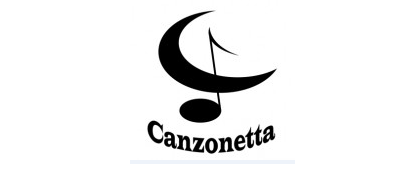 28 augustus 2021Aanwezig: Dieter, Gie, Magda P., Mireille, Patrick, Rob, Sylvia en Magda S (verslag), Lucia verontschuldigdEvaluatie WEDe algemene indruk is zeer positief. Het deed deugd om weer samen op WE te zijn, na een moeilijk werkjaar, beheerst door Corona. De kookploeg heeft ons opnieuw verwend! Lekker eten, goed gezelschap en mooie muziek het waren de juiste ingrediënten voor een goed WE.
De repetities met Dieter zijn zeer goed meegevallen zowel voor het koor als voor Dieter. Er was een klik. We zien het helemaal zitten en kijken uit naar de verdere samenwerking.We hebben de indruk dat de organisatie wat mank liep: het liep stroever dan andere jaren. We hebben bv. maar op het laatste moment aan de piano gedacht. 
Mogelijke redenen : we hebben niet echt een bestuursWE gehad. Daar bereiden we normaal het WE voor. Het was een chaotisch jaar omwille van Corona. We wisten maar laat dat het WE echt kon doorgaan.
Best een draaiboek maken voor het WE? Dat kan op een volgende vergadering.Het zou beter zijn om de afwasregeling op voorhand vast te leggen. 
In dat verband is het voor de dirigent handiger dat een hele partij weg is, dan een paar van elke partij.Het organiseren van het vervoer liep wat moeilijk, alles moest via e-mail omdat er geen repetitie was vóór het WE. Dat is minder handig.Het aantal leden dat mee is gegaan ondanks Corona was groot. De meeste mensen waren vrijdag op tijd.We kunnen beter verlichting voorzien als we nog buiten moeten repeteren.Vervoerskosten: Magda stuurt een e-mailtje. Wie moeite gedaan heeft om andere koorleden mee te nemen en die niet met een firmawagen rijdt kan zijn vervoerskosten vergoed krijgen.Jaarinvulling & programma & toekomstDe kalender voor het komend jaar ligt vast.L’lekes Sylvia stuurt nog nieuwe/vernieuwde Ll’kes door zodat ze op de website gezet kunnen wordenSylvia geeft volgende woensdag de L-map aan DieterIedere vraag voor een optreden, geven we door aan Dieter en moeten we overwegen. Opstarten repetitiesWe oefenen in de kerk tot eind oktober (Sylvia stuurt een e-mail)De repetities starten om 20u (Sylvia stuurt een e-mail)Op het moment van de bestuursvergadering was de informatie van Koor en Stem nog niet aangepast. We verwachten dat we op 1 september kunnen zingen zonder mondmasker en laten 1 stoel tussen de zangers.(Magda stuurt e-mail) We richten de dringende vraag naar de koorleden om bij afwezigheid tijdig een e-mailtje te sturen naar: afwezigheid@canzonetta.be. Op die manier worden de dirigent en de mensen die materiaal voorzien (stoelen bv.) op tijd ingelicht. Vermijd dus telefoontjes, whatsapp en andere berichtjes. Bij overmacht is een telefoontje of berichtje beter dan niets laten weten.Gie noteert de aanwezigheden tijdens de repetitie. Bij dramatische afwezigheden (verschillende weken na elkaar afwezig zonder dat de dirigent of het bestuur ingelicht is) de mensen contacterenPartituren van DieterDieter neemt de kopiekes en geeft zijn onkosten door.We starten de nummering opnieuw:  D-0001We zetten opnieuw de partituren op de website, zodat ze op elk moment terug te vinden zijn.Er zijn soms zwarte randen aan de partituren. In de mate van het mogelijke probeert Dieter dit te vermijden en probeert hij om zwart wit te scannen, zodat er geen “grijze” partituren zijn.BestuursvergaderingenDieter hoeft niet op elke bestuursvergadering te zijn. Dat zal afhankelijk zijn van de agenda.Als we data vastleggen waar Dieter op aanwezig moet zijn, moeten we er rekening mee houden dat hij op dinsdag, woensdag en vrijdag repetities heeft. Hij kan dus enkel maandag of donderdag.FinanciënPaëlla: we hebben een dikke 400€ over. Dat is niet de bedoeling maar een meevaller naar volgend jaar toe.Lucia krijgt (naast Patrick) volmacht op de rekening in plaats van Lut. Lucia informeert Lut nog dat we de volmachthouder aanpassen.Het is logischer om het lidgeld te vragen vanaf het begin van het werkjaar. Daar kregen we ook opmerkingen over vanuit het koor. 
Gezien het bedoeld is om de kosten van het werkjaar te betalen, is het logischer om de betaling bij de start van dat werkjaar te vragen zoals voor elke hobby. Dit jaar pas in januari en volgend jaar dan vanaf september is een beetje vreemd. We moeten op het eind van het werkjaar evalueren hoe het met de financiën gesteld is. Het is de bedoeling om voldoende in kas te hebben voor de werking van het koor. Op dit ogenblik betalen we evenveel voor de kerk als voor het kapelleke omdat de kerk niet verwarmd moet worden. We oefenen dus enkel in de kerk zolang het zonder verwarming kan. Als het winter is en we kunnen omwille van Corona niet meer in het kapelleke oefenen, moeten we naar een andere ruimte uitkijken en kunnen er andere kosten bijkomen. StadNog geen nieuws: het is congé.VariaVragen van mensen om lid te worden, worden doorgestuurd naar DieterIndien mensen twijfelen of ze wel in de juiste stem zitten, kunnen ze dat best even aan Dieter melden, dan checkt hij dat samen met hen. Volgende bestuursvergadering(en) 12 oktober om 20u30 bij Magda P.